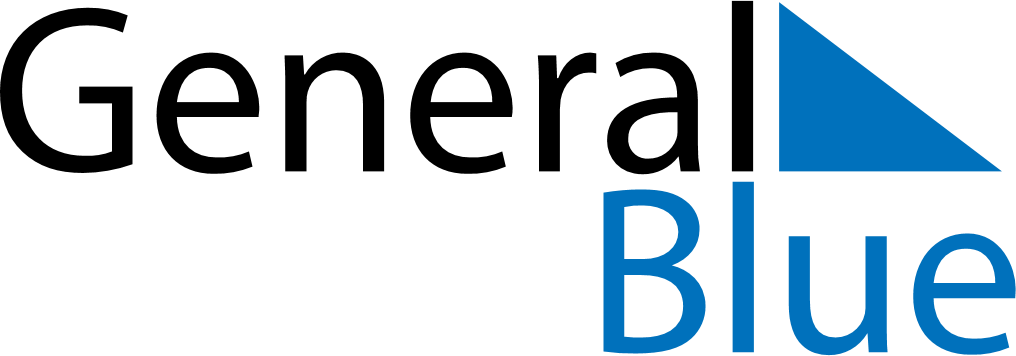 June 2024June 2024June 2024June 2024June 2024June 2024June 2024Natal, Rio Grande do Norte, BrazilNatal, Rio Grande do Norte, BrazilNatal, Rio Grande do Norte, BrazilNatal, Rio Grande do Norte, BrazilNatal, Rio Grande do Norte, BrazilNatal, Rio Grande do Norte, BrazilNatal, Rio Grande do Norte, BrazilSundayMondayMondayTuesdayWednesdayThursdayFridaySaturday1Sunrise: 5:24 AMSunset: 5:12 PMDaylight: 11 hours and 48 minutes.23345678Sunrise: 5:24 AMSunset: 5:12 PMDaylight: 11 hours and 48 minutes.Sunrise: 5:24 AMSunset: 5:13 PMDaylight: 11 hours and 48 minutes.Sunrise: 5:24 AMSunset: 5:13 PMDaylight: 11 hours and 48 minutes.Sunrise: 5:25 AMSunset: 5:13 PMDaylight: 11 hours and 48 minutes.Sunrise: 5:25 AMSunset: 5:13 PMDaylight: 11 hours and 47 minutes.Sunrise: 5:25 AMSunset: 5:13 PMDaylight: 11 hours and 47 minutes.Sunrise: 5:25 AMSunset: 5:13 PMDaylight: 11 hours and 47 minutes.Sunrise: 5:26 AMSunset: 5:13 PMDaylight: 11 hours and 47 minutes.910101112131415Sunrise: 5:26 AMSunset: 5:13 PMDaylight: 11 hours and 47 minutes.Sunrise: 5:26 AMSunset: 5:14 PMDaylight: 11 hours and 47 minutes.Sunrise: 5:26 AMSunset: 5:14 PMDaylight: 11 hours and 47 minutes.Sunrise: 5:26 AMSunset: 5:14 PMDaylight: 11 hours and 47 minutes.Sunrise: 5:27 AMSunset: 5:14 PMDaylight: 11 hours and 47 minutes.Sunrise: 5:27 AMSunset: 5:14 PMDaylight: 11 hours and 47 minutes.Sunrise: 5:27 AMSunset: 5:14 PMDaylight: 11 hours and 47 minutes.Sunrise: 5:27 AMSunset: 5:14 PMDaylight: 11 hours and 47 minutes.1617171819202122Sunrise: 5:27 AMSunset: 5:15 PMDaylight: 11 hours and 47 minutes.Sunrise: 5:28 AMSunset: 5:15 PMDaylight: 11 hours and 47 minutes.Sunrise: 5:28 AMSunset: 5:15 PMDaylight: 11 hours and 47 minutes.Sunrise: 5:28 AMSunset: 5:15 PMDaylight: 11 hours and 47 minutes.Sunrise: 5:28 AMSunset: 5:15 PMDaylight: 11 hours and 47 minutes.Sunrise: 5:28 AMSunset: 5:16 PMDaylight: 11 hours and 47 minutes.Sunrise: 5:29 AMSunset: 5:16 PMDaylight: 11 hours and 47 minutes.Sunrise: 5:29 AMSunset: 5:16 PMDaylight: 11 hours and 47 minutes.2324242526272829Sunrise: 5:29 AMSunset: 5:16 PMDaylight: 11 hours and 47 minutes.Sunrise: 5:29 AMSunset: 5:16 PMDaylight: 11 hours and 47 minutes.Sunrise: 5:29 AMSunset: 5:16 PMDaylight: 11 hours and 47 minutes.Sunrise: 5:29 AMSunset: 5:17 PMDaylight: 11 hours and 47 minutes.Sunrise: 5:30 AMSunset: 5:17 PMDaylight: 11 hours and 47 minutes.Sunrise: 5:30 AMSunset: 5:17 PMDaylight: 11 hours and 47 minutes.Sunrise: 5:30 AMSunset: 5:17 PMDaylight: 11 hours and 47 minutes.Sunrise: 5:30 AMSunset: 5:18 PMDaylight: 11 hours and 47 minutes.30Sunrise: 5:30 AMSunset: 5:18 PMDaylight: 11 hours and 47 minutes.